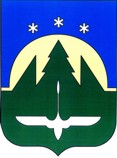 Городской округ Ханты-МансийскХанты-Мансийского автономного округа – ЮгрыПРЕДСЕДАТЕЛЬ ДУМЫ ГОРОДА ХАНТЫ-МАНСИЙСКАРАСПОРЯЖЕНИЕот 29 мая 2023 года                                            	                                             № 7-рО поощрении Благодарственнымписьмом Председателя Думыгорода Ханты-Мансийска В соответствии с постановлением Председателя Думы города
Ханты-Мансийска от 20 ноября 2019 года № 19 «О Благодарственном письме Председателя Думы города Ханты-Мансийска»:Поощрить Благодарственным письмом Председателя Думы города
Ханты-Мансийска: 1) За активное участие в добровольческой деятельности, оказание поддержки военнослужащим, участвующим в специальной военной операции,                     и членам их семей: Медведева Дениса Игоревича, активиста местного отделения «Молодой Гвардии Единой России»; Кузнецову Екатерину Захаровну, волонтера серебряного возраста Совета ветеранов города Ханты-Мансийска «Лучики добра»; Бухарову Валентину Ивановну, волонтера серебряного возраста Совета ветеранов города Ханты-Мансийска «Лучики добра»;Дерябину Альбину Адамовну, волонтера серебряного возраста Совета ветеранов города Ханты-Мансийска «Лучики добра»;Чернышову Татьяну Асхатовну, руководителя общественного движения «Золотые руки ангела»;Слинкину Ирину Александровну, волонтера общественного движения «Золотые руки ангела»;Корепанова Павла Николаевича, Председателя подразделения Региональной Общественной Организации Ханты-Мансийского автономного округа – Югры «Ассоциация ветеранов десантных войск и войск спецназа города Ханты-Мансийска».2) За объективное освещение и пропаганду добровольческой деятельности, оказание поддержки военнослужащим, участвующим в специальной военной операции, и членам их семей: Краснова Андрея Игоревича, фотокорреспондента муниципального бюджетного учреждения «Городской информационный центр»;Ли Александра Леонидовича, начальника отдела редакции телевидения города Ханты-Мансийска «Новая студия»;Цагараеву Алану Казбековну, начальника отдела социальных медиа редакции интернет-проектов муниципального бюджетного учреждения «Городской информационный центр»;Надеина Дмитрия Сергеевича, видеодизайнера отдела социальных медиа редакции интернет-проектов муниципального бюджетного учреждения «Городской информационный центр».Председатель Думыгорода Ханты-Мансийска			                                         К.Л. Пенчуков